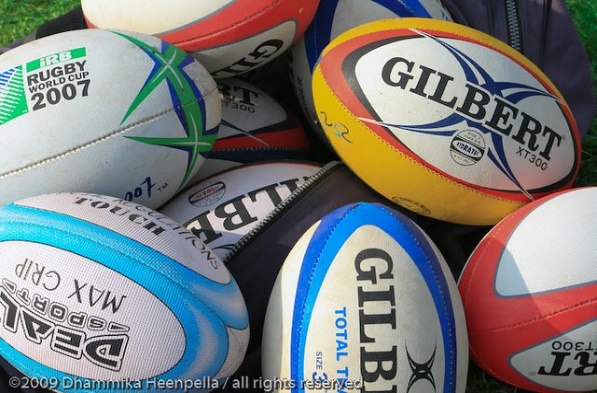 LiteracyExpository WritingHandwriting and GrammarNovel Study – Charlie & The Chocolate Factory NumeracyAddition and Subtraction Estimating and Rounding Symmetry Health and Wellbeing Athletics Rugby Expressive ArtsSeasonal Arts & Crafts ScienceLight and Shadows